Lake County Projects Summary 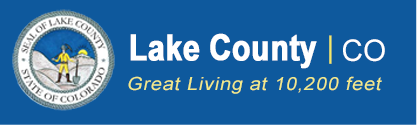 Access To Capital The region has moderate to strong capacity in the availability of debt capital, though the lack of a regional SBA 504 packager is a need to be addressed. There is a need to strengthen existing Revolving loan funds to increase capacity and perhaps to offer niche products.  The region, however, is an equity desert, with little access to capital for startups, follow on funding, or private equity funds to help existing businesses to pivot or grow. The strategy is to increase access to equity capital in the region and develop an entrepreneurial ecosystem that supports startups in the tech sector and the intellectual property sector.SCEDD Regional ProgramsProgram- SoCo Angels Support. Provide three years of operational support to develop an early Angel startup network of Accredited Investors to fund the seed stage for tech and intellectual property startups Status of Program- DevelopmentLead- SCEDD, SCIL, SoCo Angels, Program Cost Estimate--$300k per annumFunding Options- EDA technical assistance grant, Foundation grantsProgram: Angel fund. Adjunctive to SoCo Angels, the development of a separate fund can support individual angel investments with an institutional investment or a “sidecar” fund created by accredited investors who want to supplement individual investments with group efforts.Status of Program—ConceptualLead: SCEDD, SCIL, SoCo AngelsProgram Cost Estimate: Institutional fund--$500k; Sidecar fund $500kFunding options: Institutional: Foundations; Sidecar: Accredited investors of SoCo AngelsProgram: SBA 504 Packaging. Re-enter this SBA program with either a stand-alone entity or in partnership with adjoining packagers. This product is a critical credit enhancer for collateral-oriented commercial banks considering startups of between $1 million and $5 million that have commercial real estate for collateral.Status of Program—Early DevelopmentLead: SCEDDProgram cost estimate: Approximately $100k per annum at start, with additional costs dependent on deal flow and generation of fees. Funding Options—Startup loans, Foundation grants, Commercial bank supportProgram: Rural Downtown Mixed-Use Revitalization Program. A revolving low interest loan fund for mixed-use properties in the 8 counties in the southeastern plains that offer low interest loans for both the downstairs commercial and upstairs residential units.Status of Program—Early DevelopmentLead: SCEDD and SECEDProgram cost estimate: $1million Funding Options- Grant $800 DOLA/OEDIT and $200K County matchAgriculture/ RanchingProject – Conservation Assistance. Working with local ranchers and agricultural users to protect land and water resources for future generations. Connecting these users to resources to ensure ongoing operations and assistance. Status of Project – ConceptLead – 	Project Cost Estimate – N/AFunding Options – GOCO, Conservation Trust FundProject – Agritourism. Status of Project – ConceptLead – 	Project Cost Estimate – N/AFunding Options – GOCO, Conservation Trust FundBroadband DevelopmentSCEDD Regional ProgramsProgram—Broadband Support Office. SCEDD will create a two to three person office to take the lead in implementing broadband with a regional approach. Local projects need to be rolled up into regional and sub-region initiatives to secure adequate funding and to manage fewer, but larger projects. Part of that effort will be to create a region-wide grant match gap funds to assist with securing funds.Status of Program—In developmentLead—SCEDDProject Cost Estimate--$250k per annum in operational support; $1M per annum in grant match gap fundFunding options—EDA technical assistance grant, DOLA, Electricity providers, County government, Foundation grantsBusiness DevelopmentProject – Master Plan for Lake County Industrial/Business Park. Identifying potential business expansion and public lands that can facilitate industrial and commercial growth.  Status of Project – ConceptLead –    LLCEDCProject Cost Estimate $20,000-$40,000Funding Options –  EDA, DOLA, OEDIT, USDA grants, County, BusinessesProgram – Resiliency Plan for Businesses & Nonprofits. Marla Resiliency succession plan…Status of Project – ConceptLead –   LLCEDCProject Cost Estimate – N/AFunding Options – SBDC, DOLA, USDA, Community FoundationsProgram – Minority Business Support. Marla …Status of Project – ConceptLead –   LLCEDCProject Cost Estimate – N/AFunding Options – SBDC, DOLA, USDA, Community FoundationsProject –   Lake County Entrepreneurial Ecosystem. Start assistance with business planning and budget preparation. Create small scale revolving loan fund. Marker space Status of Project – ConceptLead – LLCEDCProject Cost Estimate Funding Options – OEDIT, SBDC, EDA, USDA Critical InfrastructureProject – Parkville Water District.   Greg Teter Providing information Status of Project –  Lead –  Project Cost Estimate -  Funding Options – EDA, DOLA, Electricity providersProject – Lake County Water Enterprise and Augmentation Plan Water Storage. Status of Project – Lead – Project Cost Estimate - Funding Options – Project – Leadville Sanitation District. Angelina Salazar Providing information Status of Project – Lead – Project Cost Estimate - Funding Options – Project –Lake County Bridge Replacement. Need Information on from Road and Bridge on where this is needed in the next 5 years. Status of Project – PlanningLead – Lake County, Mike Irwin Public WorksProject Cost Estimate - Funding Options – Project –Lake County Culvert Replacement. Need Information on from Road and Bridge on where this is needed in the next 5 years. Status of Project – PlanningLead – Lake County, Mike Irwin Public WorksProject Cost Estimate - Funding Options – Project – Long range water plan Airborne Snow Observatory Water Shed. Flyover and snow water management during winter and spring runoff. Status of Project – On-goingLead – Project Cost Estimate Funding Options – FDA, Water Conservation, NSIDCProject – Expansion and future Acquisition of Lake County Repository Landfill. Storage site for containment soil from industrial users located in Lake County. Status of Project – PlanningLead – EPA Project Cost Estimate N/AFunding Options – EPA, CDPHEWorkforce Housing StrategiesProject- Lake/Leadville Regional Housing Authority. Discussions ongoing about the possibility of expanded Regional Housing Authority creation to tackle workforce housing administration and development to assist in providing housing.   Status of Project – Concept and PlanningLead – Housing Coalition, Lake County, City of Leadville Project Cost Estimate – N/AFunding Options – DOLA, CHFA Program- Regional Housing Development Incentives. Private/Public partnerships to build workforce housing and rentals.  Status of Project – Concept and PlanningLead – Lake County and City of LeadvilleProject Cost Estimate – N/AFunding Options – DOLA, CHFAProgram- Implementation of Lake County Housing Action Plan. .  Status of Project – Concept and PlanningLead – Lake County and City of LeadvilleProject Cost Estimate – N/AFunding Options – DOLA, CHFAEducation/Work Force DevelopmentProgram – Colorado Mountain College Entrepreneurial training. Need Description MarlaStatus of Program – ImplementedLead – LLCEDC, CMC, Lake County School DistrictProject Cost Estimate - Funding Options –  Need to identifyProgram – Leadville Lake County Workforce Plan. Description neededStatus of Project – Lead – Northwest Colorado Workforce Area, LLCEDCProject Cost Estimate Funding Options – Project – Lake County Talent Equity. Marla description Status of Project – PlanningLead – LCBAG & LLCEDCProject Cost Estimate Funding Options – Renewable EnergyProgram – Community Solar Gardens. Small scale solar to assist with energy production and assist with controlling electric costs. Status of Project – ongoingLead – XCEL Project Cost Estimate - Funding Options – Recreation and TourismProgram – Lake County Trail expansion and Connections. Enhanced trailheads and connections throughout County to address increases in use and expand recreation opportunities. XC Skiing. Motorized and non-motorized  Status of Project – OngoingLead – Lake County Recreation, Cloud City Wheelers, LCOSI, Snowmobile High riders Project Cost Estimate - Funding Options – Project – Museums Collaboration. Status of Project – Lead – Project Cost Estimate Funding Options – Project – Lake County Recreation Department? Reword. Status of Project – Lead – Project Cost Estimate Funding Options – Health Care/Public Health/ Mental HealthProject- Sol Vista Mental Health Lake County Expansion. Expansion of existing office located in Leadville.Status of Project – Concept and PlanningLead – Sol VistaProject Cost Estimate - Funding Options – 
Project – St. Vincent Hospital Expansion. A 26,000 square foot expansion of existing health care facility to bring multiple specialists, primary care, and Lake County Public Health into one facility. Status of Project – ConstructionLead – St. Vincent and Lake County Public HealthProject Cost Estimate -?Funding Options – Tax initiative 
TransportationProgram – Lake County Airport Expansion. Project Description needed. Status of Project –  PlanningLead –  Airport Advisory Board, CountyProject Cost Estimate - Funding Options – FDAProject – EV Charging Stations. Status of Project – Lead – Project Cost Estimate Funding Options – Project – Lake County Transit. Development of Local public transportation routes, regional bus service connections, and medical transportation. Establish bustang connection from Chaffee County to Lake County.  Status of Project – Lead – Project Cost Estimate Funding Options – Institutional/ Local Government Facility InfrastructureProgram – Lake County Justice Center Complex. Site acquisition, planning, and architecture for new or retrofitting of courthouse and jail facilities. Status of Project – PlanningLead – Lake CountyProject Cost Estimate – $20,000,000-$40,000,000 Funding Options – DOLA, EPA, CDPHE, USDA, Underfunded Courthouse Program, CDS Project – Recreational Center/Swimming Pool. Replacement of existing Swimming pool and liner replacement for pool closure this year.  Status of Project – PlanningLead – Lake CountyProject Cost Estimate $10,000,000-$12,000,000 Funding Options – GOCOProject – Lake County Intermediate School. Move classroom space from current aging building to new location adjacent to elementary school.  Status of Project – PlanningLead – Lake County School District Project Cost Estimate $10,000,000-$14,000,000 Double Check Funding Options – BEST